Тема: "Сестринский уход при заболеваниях крови (лейкозы, геморрагические диатезы)".Лейкоз (гемобластоз) -  злокачественная опухоль системы крови. Сущность лейкоза заключается в поражении костного мозга, селезенки, лимфатических узлов.Количество больных лейкозами во всем мире растет с учетом увеличения заболеваемости хроническими болезнями ЖКТ, испытанием ядерного оружия, аварийных ситуаций на атомных электростанциях (Чернобыль и др.),иммунодефицита населения и др. Заболевают преимущественно люди работоспособного возраста, подростки, дети.Для сохранения жизни, работоспособности пациентов требуется много времени, средств, усилий, а это значит, что лейкозы все еще имеют большое социальное значение.При лейкозе в периферической крови наблюдается большое количество незрелых лейкоцитов (бластов), которые обычно имеются только в костном мозге и в лимфатических узлах. В ряде случаев общее количество лейкоцитов в периферической крови не увеличивается, происходит только качественное их изменение. Такие лейкозы называются алейкемическими. Выделяют острый и хронический лейкоз.Э т и о л о г и я. Доказана опухолевая природа лейкозов. К возможным этиологическим факторам, вызывающим лейкоз, относят ионизирующее излучение, вирусы, ряд экзогенных химических веществ. Имеет значение генетическая предрасположенность, наследственная или приобретенная иммунная недостаточность.Итак, существующие современные теории лейкозов: опухолевые (клоновая теория)канцерогенез - воздействие канцерогенных веществна организмвоздействие ионизирующей радиации (Хиросима,Чернобыль)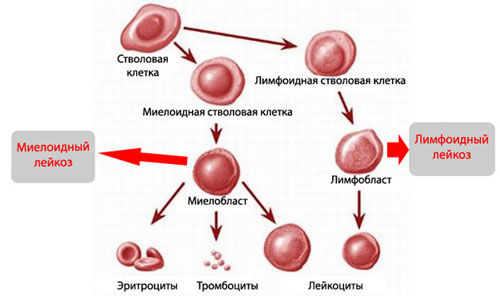 иммунодефицитП а т о г е н е з  л е й к о з о в. Клоновая теория. В основе лейкозов лежит хромосомная мутация в какой-либо одной клетке с последующим ее размножением и образованием клона патологических клеток. Играет роль и аутоиммунизация.Острый лейкоз. Основной субстрат опухоли составллют молодые, бластные клетки, которые в большом количестве содержатся в костном мозге. Выделяют следующие варианты острого лейкоза: 1) лимфобластный2) миелобастный3) монобластный4) промиелоцитарный5) недифференцированный и др.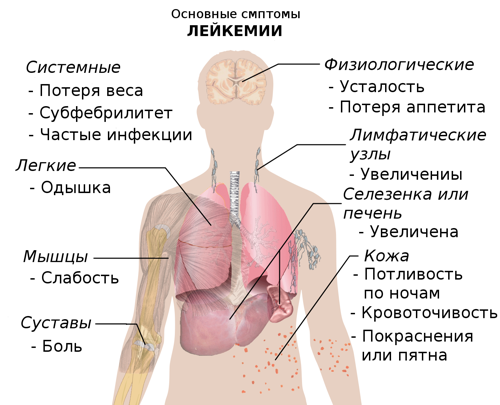 К л и н и ч е с к а я  к а р т и н а. заболевание развивается быстротемпература тела поднимается до высоких цифрнарастает общая слаболстьбеспокоит ознобсильная потливостьаппетит отсутствуетбывает носовое кровотечениеВ клинической картине можно выделить несколько синдромов: анемическийгеморрагическийинтоксикационныйиммунодефицитныйгиnерnластическийпри осмотре можно обнаружить многочисленные кровоизлияния на коже развивается стоматит, некротическая ангинашейные и поднижнечелюстные лимфатические узлы увеличеныподкожная жировая клетчатка в области шеи отечнанаблюдается желудочное кровотечение при разрушении лейкозных инфильтратов стенки желудкав зависимости от формы острого лейкоза увеличиваются селезенка, печень, лимфатические узлыОАК: прогрессирующая анемиятромбоцитопенияколичество ретикулоцитов уменьшенооколо 95 % всех лейкоцитов составляют миелобласты или гемоцитобласты (недифференцированные клетки)отмечается лейкоцитоз в период бластного кризаПри остром миелобластном лейкозе - в мазке крови определяются бластные (молодые) формы (миелобласты) и зрелые лейкоциты, а промежуточные формы отсутствуют (лейkемический провал). При остром лимфобластном лейкозе – в крови преобладают лимфобласты. Анемия и тромбоцитопения - «спутники» лейкоза.Диагноз «острый лейкоз» может быть поставлен только при наличии в костном мозге или крови повышенного количества бластных клеток (15-20% и более). Обязателен анализ пунктата костного мозга (стернальной nункции).Л е ч е н и е. 1. Лечебный режим. Госпитализация в специализированное гематологическое отделение. Постельный режим. Питание должно быть высококалорийным.2. Гормональная и цитостатическая терапия: преднизолонантиметаболиты (6-меркаптопурин, метотрексат и др.)винкристинвинбластинциклофосфанпротивоопухолевые антибиотики (рубомицин, карминомицин)3. Дезинтоксикационная терапия: гемодезраствор альбумина4. Иммунотерапия: интерферонреаферон5. Трансплантация костного мозга.6. Лечение инфекционных осложнений: помещение пациента в асептическую палатуназначение антибиотиков широкого спектра действия (полусинтетические пенициллины + цефалоспорины)противовирусные препараты (ацикловир)7. Лечение анемии.	.8. Лечение геморрагического синдрома:переливание тромбоцитов от ближайших родственников, свежезамороженной плазмы, аминокапроновой кислотыХронический миелолейкоз.- злокачественная опухоль кроветворной ткани, исходящая из клеток предшественниц миелопоэза.характерной особенностью хронического миелолейкоза является наличие филадельфийской хромосомы, которая обнаруживается у 90-97 % пациентовдоказана роль ионизирующей радиации в этиологии хронического миелолейкозаК л и н и ч е с к а я к а р т и н а. в начальной стадии хронический миелолейкоз практически не диагностируетсяв развернутой стадии пациентыжалуются на: общую слабостьощущение тяжести и боли в левом подреберьеповышенную потливостькровоточивость десенпри осмотре выявляются: значительное увеличение селезенки (селезенка так же, как и костный мозг, подвергается миелоидной метаплазии и достигает огромных размеров), лимфатических узлов бледность кожных покрововисхуданиетемпература тела повышенапечень увеличенаИсследование крови:незрелые формы лейкоцитов миелоидного ряда: мuелобласты, промиелоцuты, мuелоцuты, юные палочкоядерные и зрелые сегментоядерные нейтрофuлы (отсутствует лейкемический провал  или разрыв, так как есть и молодые бластные клетки, и промежуточные, и зрелые)значительно увеличивается количество лейкоцитовотмечается анемияЗаболевание протекает с периодически повторяющимися обострениями (бластными кризами) и ремиссиями.Большое диагностическое значение имеют пункция грудины и исследование пунктата: обнаруживается много миелобластов и промиелоцитов.Наиболее тяжелое осложнение – геморрагический диатез с обильным кровотечением.Диагноз устанавливают на основании нарастающего нейтрофильного лейкоцитоза со сдвигом до миелоцитов и промиелоцитов, в сочетании с увеличенной селезенкой и наличием филадельфийской хромосомы в костном мозге.Л е ч е н и е. осуществляется в стационаре внутрь назначают миелосан, миелобромолрентгенотерапия (облучение области селезенки, костей, лимфатических узлов)препараты радиоактивного фосфорапри гиперлейкоцитозе назначают лейкоцитаферезэлектротеплопроцедуры противопоказаныв некоторых случаях прибегают к хирургическому лечению - спленэктомии, пересадке костного мозга симптоматические средстваХронический лимфолейкоз.- неопластическое лимфопролиферативное заболевание, характеризующееся пролиферацией и увеличением в периферической крови количества зрелых лимфоцитов, увеличением лимфатических узлов, селезенки и других органов.характеризуется разрастанием лимфоидной ткани в лимфатических узлах, костном мозге, селезенке, печени и других органах и системахнаряду с общими для хронических лейкозов проявлениями: слабостью, потливостью по ночам, головокружением, кровоточивостью из десен, повышением температуры тела, отмечается значительное и распространенное увеличение лимфатических узлов: околоушных, подмышечных, паховых средостенных, иногда лимфатических узлов брюшной полостихронический лимфолейкоз отличается доброкачественным течением и, как правило, отсутствием признаков опухолевой прогрессиилимфатические узлы:умеренно плотныемежду собой не спаяны при пальпации безболезненныиногда они увеличиваются до размеров куриного яйца (в этом случае могут развиться патологические расстройства функции внутренних органов, связанные с их сдавлением (например, сдавление венозных стволов))селезенка значительно увеличена, плотная, безболезненнаяпечень чаще тоже увеличенакожные изменения проявляются экземой, псориазом, крапивницеймогут развиться язвенная болезнь 12-перстной кишки, миокардиодистрофия с последующей сердечной недостаточностьючасты пневмонии, бронхиты, плевритыпоражается нервная система: клиника менингоэнцефалита, параличей черепно-мозговых нервов, комав терминальной стадии прогрессивно ухудшается общее состояние, нарастает интоксикация, лихорадкапоявляются инфекционно-воспалительные состоянияразвивается тяжелая почечная недостаточностьпрогрессивно увеличиваются лимфоузлы и селезенка	.При исследовании крови:лейкоцитозувеличенное количество зрелых лимфоцитовв тяжелых случаях повышается количество лимфобластов и пролимфоцитов нарастающая анемия и тромбоцитопенияБольшое диагностическое значение имеют пункция грудины и исследование пунктата. Л е ч е н и е . рентгенотерапиягормонотерапиихимиотерапевтические препараты цитостатического действия: хлорбутин (лейкеран), циклофосфанполихимиотерапия - схема ЦВП (циклофосфан, винкристин, преднизолон) и другие схемылучевая терапия используется при увеличении лимфоузловиногда - спленэктомия.Проблемы пациентов при лейкозах:дефицит знаний о заболеваниинарастающая общая слабостьболи в животеанорексияносовые и другие кровотеченияпроблемы семейных отношенийизменение внешнего вида в процессе лечения и др.Контрольные вопросы:Дайте определение лейкоза.Что лежит в основе разделения лейкозов на острые и хронические?Назовите основные симптомы острого лейкоза.Какие особенности выявляются при исследовании периферической крови у больных острым лейкозом?Перечислите осложнения у больных острым лейкозом.Назовите основные принципы лечения больных острым лейкозом.Назовите периоды течения хронического лейкоза.Перечислите основные симптомы у больных хроническим лимфолейкозом и миелолейкозом.Какие особенности выявляются при исследовании периферической крови у больных хроническими лейкозами?Перечислите осложнения хронических лейкозов.Назовите основные принципы лечения больных хроническими лейкозами.Геморрагические диатезы - группа заболеваний , различных по своей природе и клинической картине, но объединяемых основным признаком - повышенной кровоточивостью.Геморрагические диатезы - заболевания с нарушением механизма свертывания крови и повышенной кровоточивостью.Геморрагические диатезы (греч. Haimorrhfgia кровотечение; диатезы) – группа наследственных и приобретенных болезней. Основным клиническим признаком геморрагических диатезов является повышенная кровоточивость - наклонность организма к повторным кровотечениям и кровоизлияниям, самопроизвольным или после незначительных травм. Первичные геморрагические диатезы относят к врожденным семейно-наследственным заболеваниям, характерный признак которых – дефицит которого-либо одного фактора свертывания крови; исключением является болезнь Виллебранта, при которой нарушаются несколько факторов гемостаза.Симптоматические геморрагические диатез характеризуются недостаточностью нескольких факторов свертывания крови.Причины появления диатезаРазличают наследственные (семейные) формы с многолетней, начинающейся с детского возраста кровоточивостью и приобретенные формы в большинстве своем вторичные (симптоматические).Большая часть наследственных форм связана с аномалиями мегакариоцитов и тромбоцитов, дисфункцией последних либо с дефицитом или дефектом плазменных факторов свертывания крови, а также фактора Виллебранда,  сосудов (телеангиэктазия, болезнь Ослера – Рандю). Большинство приобретенных форм кровоточивости связано с синдромом ДВС, иммунными и иммунокомплексными поражениями сосудистой стенки (васкулит Шенлейна–Геноха, эритемы и др.) и тромбоцитов (большинство тромбоцитопений), с нарушениями нормального гемопозза (геморрагии при лейкозах, гипо- и апластических состояниях кроветворения, лучевой болезни), токсико-инфекционным поражением кровеносных сосудов (геморрагические лихорадки, сыпной тиф и др.), заболеваниями печени и обтурационной желтухой (ведущими к нарушению синтеза в гепатоцитах факторов свертывания крови), воздействием лекарственных препаратов, нарушающих гемостаз (антикоагулянты, фибринолитики) либо провоцирующих иммунные нарушения – тромбоцитопению (гаптеновая форма), васкулиты. При многих перечисленных заболеваниях нарушения гемостаза носят смешанный характер и резко усиливаются в связи с вторичным развитием синдрома ДВС, чаще всего в связи с инфекционно-септическими, иммунными, деструктивными или опухолевыми (включая лейкозы) процессами.Идиопатическая тромбоцитопеническая пурпура (болезнь Верльгофа)Клиническая картина. 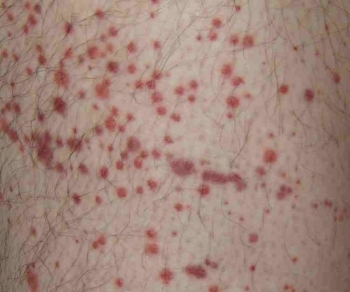 Главным признаком являются множественные кровоизлияния в слизистой оболочке и кожу. Кожные геморрагии имеют различную величину – от петехий до крупных пятен, кровоподтеков, которые располагаются на передней поверхности туловища и конечностей. Часто бывают кровотечения – носовые, из десен, маточные. Может быть увеличена селезенка. При исследовании крови отмечается значительное уменьшение количества тромбоцитов. Оно снижается больше чем в 10 раз, появляются патологические формы тромбоцитов, возникает кровотечение с развитием анемии.Лечение. Пациента госпитализируют. Переливание тромбоцитной массы, полноценное питание, витаминотерапия. В тяжелых случаях удаляют селезенку, после чего повышается содержание тромбоцитов и уменьшается кровоточивость.Глюкокортикоиды, негормональные иммунодепрессанты (винкристин, циклофосфан, азотиоприн), симтоматическая терапия при кровотечении (АКК).ГемофилияЭто генетическое заболевание. Заболевают исключительно мужчины. При этом заболевании бывает выраженная кровоточивость даже после незначительной травмы, кровотечение продолжается до нескольких суток.Клиническая картинаХарактерны обильные и длительные кровотечения при травмах, гематуриях.Возможны забрюшинные гематомы, желудочно-кишечные кровотечения, гемартрозы. При исследовании крови выявляется резкое увеличение времени свертывания и анемии.Лечение.Переливание свежецитратной крови или антигемофильной плазмы. Для обработки кровоточащих участков – чистый антигемофильный глобулин, АКК, фибриноген. Предупреждение травм, ЛФК.Геморрагический васкулит (болезнь Шенлейна – Геноха)Это системное сосудистое заболевание, в основе которого лежит гиперергическое воспаление капилляров и мелких сосудов.Клиническая картина.Может протекать с наличием кожного, суставного, абдоминального и почечного синдрома. 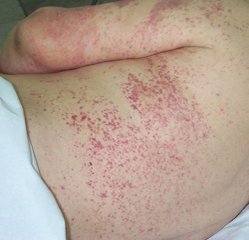 Частым симптомом является папулезно – геморрагическая сыпь на коже конечностей, ягодиц. Сыпь носит характер эритематозных пятен величиной в 2–5 мм, которые располагаются симметрично на верхних и нижних конечностях. В тяжелых случаях она может распространяться на туловище и лицо. Могут возникать сильные боли в животе, сопровождающиеся рвотой с кровью.Часто поражаются суставы, они болезненны, отечны, ограниченно подвижны. Опасно поражение почек по типу острого или хронического гломерулонефрита. В крови умеренный лейкоцитоз, увеличенная СОЭ.Лечение. В основе лечения лежит применение гепарина.Свежезамороженная плазма, нестероидные противовоспалительные средства (индометацин). Лечение анемического синдрома. Пациентам противопоказаны прививки.Контрольные вопросы:Дайте определение геморрагического диатеза.На каком принципе основано подразделение геморрагических диатезов на различные группы?Назовите основные симптомы геморрагических диатезов.Какие особенности выявляются упри исследовании крови у больных различными группами геморрагических диатезов?Назовите основные принципы лечения больных с геморрагическими диатезами с учетами развития механизмов развития кровоточивости.Сестринский процесс в гематологическом отделении1 этап. Сестринское обследование пациента с патологией органов кроветворения.Непосредственное обследованиеНеобходимо обращать внимание на все характерные жалобы:1.         Снижение работоспособности2.         Общая слабость3.         Ночная потливость4.         Ознобы5.         Обмороки6.         Головные боли и головокружения7.         Тошнота, рвота8.         Снижение аппетита9.         Кровотечения10.       Чувство жжения в языке11.       Боли в костяхВ беседе с пациентами нужно выяснить наследственную предрасположенность, наличие тех или иных вредных привычек, особенности питания, профессию, условия труда и быта, имели ли место интоксикация.При осмотре следует обратить внимание на цвет кожных покровов и слизистых оболочек, наличие кровоизлияний, форму и величину периферических лимфоузлов. На основании данных обследования сестра самостоятельно разрабатывает план ухода.Заболевания крови могут сопровождаться кровотечениями. В обязанности сестры входит внимательное наблюдение за характером стула таких пациентов. При обнаружении примеси крови в кале, или дегтеобразного стула нужно немедленно сообщить врачу. При лечении пациента гепарином – наблюдение за цветом мочи. При острых лейкозах отмечаются лихорадка, озноб, проливные поты, повышенная кровоточивость.2 этап. Определение проблем пациента.Планирование сестринского ухода – сложная задача, так как при заболеваниях системы крови нарушаются почти все потребности пациентаДышать (анемия, гипоксия органов)Есть (снижен аппетит при лейкозах)Спать, отдыхать (боли в костях, селезенке)Одеваться, раздеваться (резкая слабость)Двигаться (слабость, тугоподвижность в суставах при гемофилии)Поддерживать температуру тела в пределах нормы (лихорадка при лейкозах)Поддержание безопасности окружающей среды (тревога, неуверенность, связанные с длительной госпитализацией)Общаться (одиночество, тревога)Трудиться и отдыхать (страх потери работы из-за длительной болезни)3 этап. Планирование и реализация сестринских вмешательств.Например, планирование ухода по приоритетной проблеме гипертермия включает следующие действия.1.         Согреть пациента (одеяло, теплые грелки к ногам, теплое питье)2.         Измерять температуру тела каждые два часа3.         Орошать слизистую оболочку полости рта, губы водой4.         Подвесить над головой или приложить к шее пузырь со льдом5.         Измерять повторно АД, пульс, ЧДД6.         Обеспечить туалет кожи, смену нательного и постельного белья7.         Выполнять назначения врача8.         Постоянно наблюдать за состоянием пациента при нарушениях сознания, психики, возникающих при лихорадке.Такие же конкретные планы составляются при приоритетных сестринских диагнозах:·          Слабость·          Одышка·          Отсутствие аппетита·          Нарушение сна·          ТревогаДлительное нахождение пациента в постели может привести к развитию застойных явлений и пневмонии. Для предупреждения легочных осложнений необходимо периодически изменять положение тела, назначить дыхательную гимнастику.При гематологических заболеваниях часто происходит набухание и кровоточивость десен, в результате чего могут развиваться нагноительные процессы в полости рта (прополоскать рот раствором питьевой соды с йодом).Медсестра должна следить за своевременным приемом пациентом лекарств, объяснить особенности диеты. Питание должно быть разнообразным и полноценным.Пациенты часто бывают подавленными, раздражительными, при уходе за ними медсестра должна проявлять терпение и внимание.При заболеваниях крови широко используют капельное переливание крови и ее компонентов. Во время гемотрансфузии может повыситься температура тела, появиться озноб, одышка, недомогание. Медсестра должна уметь принять адекватные меры и в случае необходимости вызвать врача. Могут развиваться явления дыхательной и сердечно-сосудистой недостаточности. Медсестра должна уметь оказать помощь при неотложных состояниях.Медсестра участвует в диагностических и лечебных процедурах, проводит санпросвет работу, обучает членов семьи пациента элементам ухода и гигиеническим навыкам.4 этап. Оценка эффективности сестринских вмешательств.Цели вмешательств при заболеваниях крови, как правило, долгосрочные. Достигнув краткосрочных целей, медсестра ежедневно планирует возникающие проблемы.Медсестра планирует и обучает родственников правилам двигательного режима, питания, ухода за кожей и другим навыкам.Действия медсестры при решении возможных проблем пациентов с патологией системы кровиЗаключениеИтак, целью сестринского процесса является поддержание и восстановление независимости пациента, удовлетворение основных потребностей организма.В рамках сестринских вмешательств при заболеваниях крови медсестре следует провести с пациентом и / или его родственниками беседу о причинах заболевания, факторах риска развития осложнений или обострений. Она должна обучить пациента принципам рационального питания, приема лекарственных препаратов по назначению врача, наметить вместе с ним правильный режим физической активности. Необходимо обучить пациента уходу за кожей и слизистыми оболочками, за полостью рта, ногтями, волосами; проводить мероприятия по профилактике травматизма (объяснить пациенту необходимость ношения обуви без каблуков с закрытыми пятками, сопровождать его и т.д.). Медсестра должна оказывать пациенту психологическую поддержку.В заключение можно сделать вывод, что современные представление о развитии сестринского дела в обществе состоит в том, чтобы помочь отдельным людям, семьям и группам развить свой физический, умственный и социальный потенциал и поддерживать его на соответствующем уровне вне зависимости от меняющихся условий проживания и работы.Это требует от медсестры работы по укреплению и сохранению здоровья, а также по профилактике заболеваний.Жалобы пациента:1.          общая слабость2.          повышение температуры тела3.          кровоточивость десен4.          боли в горле и костях5.          желтушность кожи и слизистых оболочек6.          изменение вкуса7.          ломкость ногтей8.          выпадение волос9.          увеличение лимфоузловАнамнез болезни:1.          факторы риска2.          причины3.          начало заболевания4.          динамика5.          результаты проведенного обследования6.          проведенное лечение7.          осложненияАнамнез жизни:1.          наследственность2.          факторы риска3.          профессия4.          перенесенные заболевания5.          профессиональные вредности6.          условия быта, питанияОсмотр:1.          Бледность кожи2.          Желтушность кожи3.          Кровоизлияние в кожу4.          АнгинаИзменения языкаПальпация, перкуссия:1.          Увеличение лимфоузлов2.          Увеличение печени и селезенки3.          Болезненность плоских костейАускультация:1.          Сердце (функциональные изменения)2.          Легкие (признаки пневмонии)ПроблемаДействия медсестрыПотенциальная угроза здоровью, связанная с дефицитом информации о своем заболеванииПровести беседу с пациентом о его заболевании, предупреждении возможных осложнений и профилактике обостренийТрудности в принятии изменении диеты в связи со сложившимися ранее привычкамиПровести беседу с пациентом о значении диеты на течение болезни и выздоровлении. Проводить контроль за передачами родственников.Риск падения из-за слабости, головокруженияОказывать пациенту помощь при перемещении, сопровождать его.Тошнота, изменение вкусаСоздать благоприятную обстановку во время еды. Принимать пищу маленькими порциями, но частоСлабость, быстрая утомляемостьПроводить контроль за соблюдением режима двигательной активности. Контроль за своевременным приемом лекарствЗатруднения глотания из-за болей в горлеРекомендовать жидкую и полужидкую пищу маленькими порциями, но часто. Обеспечить уход за полостью ртаОзноб из-за начинающейся лихорадки, жар из-за высокой температурыСм. вышеСнижение аппетита, риск снижения массы телаПровести беседу о необходимости полноценного питания. Обеспечить жидкостью (чай, минеральная вода, соки). Взвешивать пациент ежедневно, измерять суточный диурезНарушение целостности слизистой оболочки полости ртаПроводить тщательный уход за полостью ртаНарушение целостности кожиПроводить тщательный уход за кожейРиск инфицирования кожи из-за расчесов и заед в уголках ртаПроводить туалет полости рта после каждого приема пищи. Провести беседу о значении гигиеныРиск развития пневмонии из-за снижения иммунитетаОбучить пациента принимать положение Фаулера. Обучить дыхательным упражнениямТрудности с мочеиспусканием из-за невозможности посещать туалетПровести беседу о необходимости регулярного опорожнения мочевого пузыря. Подавать судно в постель, подмывать после каждого мочеиспусканияСтрах смертиПровести беседу с пациентом. Оказать психологическую поддержкуОграничение подвижности из-за слабости, дефицит самоуходаЕжедневно проводить гигиенический уход по примерному стандарту